NEW YORK STATE IAABO BOARD 19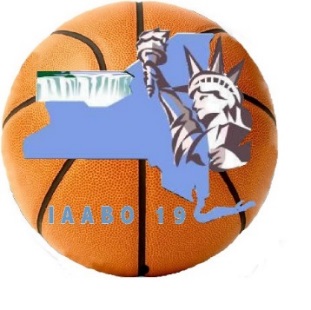 TO:		NYS BASKETBALL OFFICIALSFROM:	LEE PAVLOT,  STATE RULES INTERPRETER			BOARD 51, RULES INTERPRETERRULE CHANGES AND POINTS OF EMPHASISThe rule changes do not have an impact on the playing of the game.  The change now allows hair adornments made of hard material, such as beads,  provided they are securely fastened close to the head and do not present an increased risk to the player, teammates, or  opponents.    If there appears to be a question, officials, along with the Head Coach will need to check the hair adornment to see that it is securely fastened close to the head.                                                                                                                                                 BASKETBALL POINTS OF  EMPHASIS  	The Points of Emphasis for this year are centered around 	sportsmanship, along with contact fouls and uniforms.   The NFHS has published a separate article on sportsmanship, listed in the Points of Emphasis.   	SPORTSMANSHIPSportsmanship and good sporting behavior have  become a major issue.   When coaches act in an unsportsmanlike manner, their behavior sets the tone for players and spectators.  If coaches are constantly complaining about the official’s rulings, then the players follow with their comments and then the spectators are off and running with their questionable actions.    Officials must start with the coaches and not allow them to constantly complain.   Coaches have a bench  area that they are required to stay in.   Their allowed area is off the sideline, in front of their bench,  from the endline to a 28’ line.  This is the area they are restricted to.    If coaches continually leave their area, officials  may issue them a warning that will be recorded in the scorebook.    If it continues or the coach continues to complain, a technical foul would be warranted.  And per the NY State rule different from the NFHS rule,  coaches are not required to remain seated, even if they have been assessed a technical foul.In addition, there is a great deal of concern about inappropriate conduct by players, bench personnel, coaches, officials, and spectators.  Players should not be allowed to “let off steam” by using profanity.  Profanity should not be allowed and should be quickly penalized.  Taunting actions must not be allowed.  Whether it’s an in your face or an action that tends to discredit the opponent.  Taunting must be addressed immediately.Unruly spectators should be dealt with by the home management.CONTACTContact is another one  of the points of emphasis.  The rules are clear on what constitutes illegal contact.   The following is a list that constitutes a foul: (1) defensive player places two hands on opposing player; (2) player uses an extended arm bar; (3) Player keeps a hand on an opponent; (4)  A player contacts an opponent more than once with the same hand or alternating hand.  Officials are instructed to administer the contact rules and assess the necessary penalty.   PREGAME MEETING – UNIFORMS & EQUIPMENT	It is required by the rules that the referee verify with each head coach, prior to the start of a contest, that the team’s uniforms and equipment are legal and will be worn properly, and that all participants will exhibit proper sporting behavior throughout the contest (Rule 2-4-5)  In addition, it is the coach’s responsibility to see that their players are wearing proper uniforms.  This includes proper color undershirts/undergarments, headbands, wristbands, leg and arm sleeves.   If any illegal items are noted, the Head Coach must be advised and requested to make the correction.  It is now listed in the points of emphasis from the NFHS that the officials deal directly with the head coach and no longer directly confront the student player. The NFHS requests that the coaches verify the legality of their players, as previously stated, (Rule 2-4-5)    During the recent NFHS interpretation meeting it was emphasized that the head coach should be part of the pregame conference.  Even though it is not written as a rule in the rules book, it is a NFHS point of emphasis and a recommendation.  The New York State Basketball committee took it a step further and has now passed a state rule that the head coach or a member of the coaching staff is now required to be part of the conference.   This rule is now part of the New York State modifications list.    SHOT CLOCKThe shot clock procedure is now listed in the 2022-23 rules book and is now permitted for all states to adopt.   New York State has already been using the shot clock for the past several years.   The shot clock procedure is now a part of the rules book and listed under rule 2-14.  The NYS shot clock will be the same as last year and as it has been for the past couple of years.  There are two exceptions that do apply in NYS that are different from the NFHS Rules Book.1st exception:  In NYS,  as adopted by the New York State Boys’ Basketball Committee, the shot clock will reset to 20 seconds when a violation, kicked or fisted ball occurs.  This is different than the NFHS Rules Book.2nd exception:  During a throw-in in the backcourt, officials must show the 10-second count with the proper hand signal.   The shot clock will begin on a legal touch, but the official’s count will not begin until team/player control is established.  Once established the official will begin the 10-second count and show the count with the proper hand signal.   This NYS ruling was also adopted by the New York State Boys’ Basketball Committee.